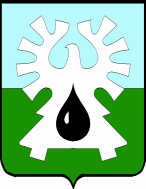 МУНИЦИПАЛЬНОЕ ОБРАЗОВАНИЕ ГОРОД УРАЙХАНТЫ-МАНСИЙСКИЙ АВТОНОМНЫЙ ОКРУГ - ЮГРАКОНТРОЛЬНО-СЧЕТНАЯ ПАЛАТА ГОРОДА УРАЙ09.02.2017                                                                                                                       №8ЗАКЛЮЧЕНИЕна проект решения Думы города Урай«О внесении изменений в бюджет городского округа город Урай на 2017 год  и на плановый период 2018 и 2019 годов»Рассмотрев проект решения Думы города Урай «О внесении изменений в бюджет городского округа город Урай на 2017 год  и плановый период 2018 и 2019 годов» (далее - Проект), представленный главой города Урай на рассмотрение депутатам Думы города Урай, сообщаем следующее.Решением Думы города от 22.12.2016 №36 «О бюджете городского округа город Урай на 2017 год  и плановый период 2018 и 2019 годов» (далее - решение о бюджете города) бюджет городского округа город Урай на 2017 год утвержден со следующими параметрами:доходы – 2 542 665,5 тыс. рублей;расходы – 2 604 386,4 тыс. рублей;дефицит – 61 720,9 тыс. рублей.Представленным Проектом предлагается:1. Внести изменения в основные характеристики бюджета городского округа город Урай на 2017 год, а именно:увеличить доходную часть бюджета на 124 091,2 тыс. рублей;расходную часть бюджета увеличить на 326 974,0 тыс. рублей. 2. Перераспределить расходы бюджета города в сумме 31 841,1 тыс. рублей между главными распорядителями бюджетных средств. 3. В связи с вносимыми изменениями внести соответствующие изменения в приложения к решению о бюджете города.Финансово-экономической экспертизой Проекта установлено:1. Общее увеличение доходной части бюджета на 124 091,2 тыс. рублей произошло за счет увеличения в виде поступлений в бюджет города в сумме 135 550,0 тыс. рублей и уточнения  суммы неналоговых доходов  в сторону уменьшения на 11 458,8 тыс. рублей (135 550,0 тыс. рублей – 11 458,8 тыс. рублей).Поступления:иные межбюджетные трансферты  в сумме 550,0 тыс. рублей – целевые средства в рамках финансирования наказов избирателей депутатов Думы ХМАО-Югры;прочие безвозмездные поступления  в сумме 135 000,0 тыс. рублей - целевые средства в рамках дополнительного соглашения к Соглашению о сотрудничестве от 25 октября 2013 года между Правительством Ханты-Мансийского автономного округа – Югры и Публичным акционерным обществом «Нефтяная компания «ЛУКОЙЛ» на финансирование строительства, реконструкции и капитального ремонта социальных объектов в городе Урай на 2017 год.Уточнения неналоговых доходов:уменьшение  плановых показателей  по доходам от использования имущества на 11 600,9 тыс. рублей и платежей при пользовании природными ресурсами на 1 235,2 тыс.рублей, по объективным причинам (пояснения  в таблице №1 к пояснительной записке к Проекту);увеличение планового показателя по доходам от продажи материальных и нематериальных активов на 1 377,3 тыс.рублей (исполнение предложений Контрольно-счетной палаты города Урай, по результатам экспертизы на Проект решения Думы «О бюджете городского округа город Урай на 2017 год  и плановый период 2018 и 2019 годов»).	2. Расходы бюджета увеличиваются за счет:безвозмездных поступлений  в сумме 135 550,0 тыс. рублей и направляются на соответствующие поступлениям цели;остатков средств на счете по учету средств местного бюджета на 01.01.2017, в сумме 202 156,2 тыс. рублей и распределяются на исполнение обязательств муниципального образования;уменьшения расходов на сумму 10 732,2 тыс.рублей, в связи с уменьшением бюджетных ассигнований в рамках муниципальной программы «Капитальный ремонт и реконструкция систем коммунальной инфраструктуры города Урай на 2014-2020 годы».Безвозмездные поступления и средства местного бюджета отражены в соответствии с целями их поступления по мероприятиям муниципальных программ.3. Размер дефицита бюджета увеличится на 202 882,8 тыс. рублей и составит 264 603,7 тыс. рублей, что не превышает предельно допустимый уровень, установленный п.3 статьи 921 Бюджетного кодекса РФ. Дефицит обеспечен остатками средств по состоянию на 01.01.2017 года в сумме 202 156,2 тыс. рублей.4. Перераспределение расходов бюджета города в сумме 31 841,1 тыс. рублей между главными распорядителями бюджетных средств осуществлено в пределах утвержденного объема бюджетных ассигнований.Заключение:В результате вносимых изменений уточненные показатели городского бюджета на 2017 год составят:доходы – 2 666 756,7 тыс. рублей;расходы – 2 931 360,4 тыс. рублей;дефицит – 264 603,7 тыс. рублей.Изменения доходной, расходной части бюджета, предусмотренные настоящим Проектом, не противоречат нормам бюджетного законодательства РФ и нашли свое отражение в соответствующих приложениях к решению о бюджете города.Замечания Контрольно-счетной палаты города Урай к Проекту устранены в период подготовки данного заключения.По результатам проведенной экспертизы представленного Проекта, Контрольно-счетная палата города Урай считает возможным предложить депутатам Думы города Урай принять представленный Проект к рассмотрению.Исполняющийобязанности председателя                                                              В.В. СадыковаИсполнитель: аудитор Г.Н. Карпенко, тел. 2-32-64 (вн.410)628285, Российская Федерация, Тюменская бласть,Ханты-Мансийский автономный округ-Юграг. Урай, микрорайон 2, дом 60Тел. 23264/факс 23264Е-mail:  ksp@uraу.ru